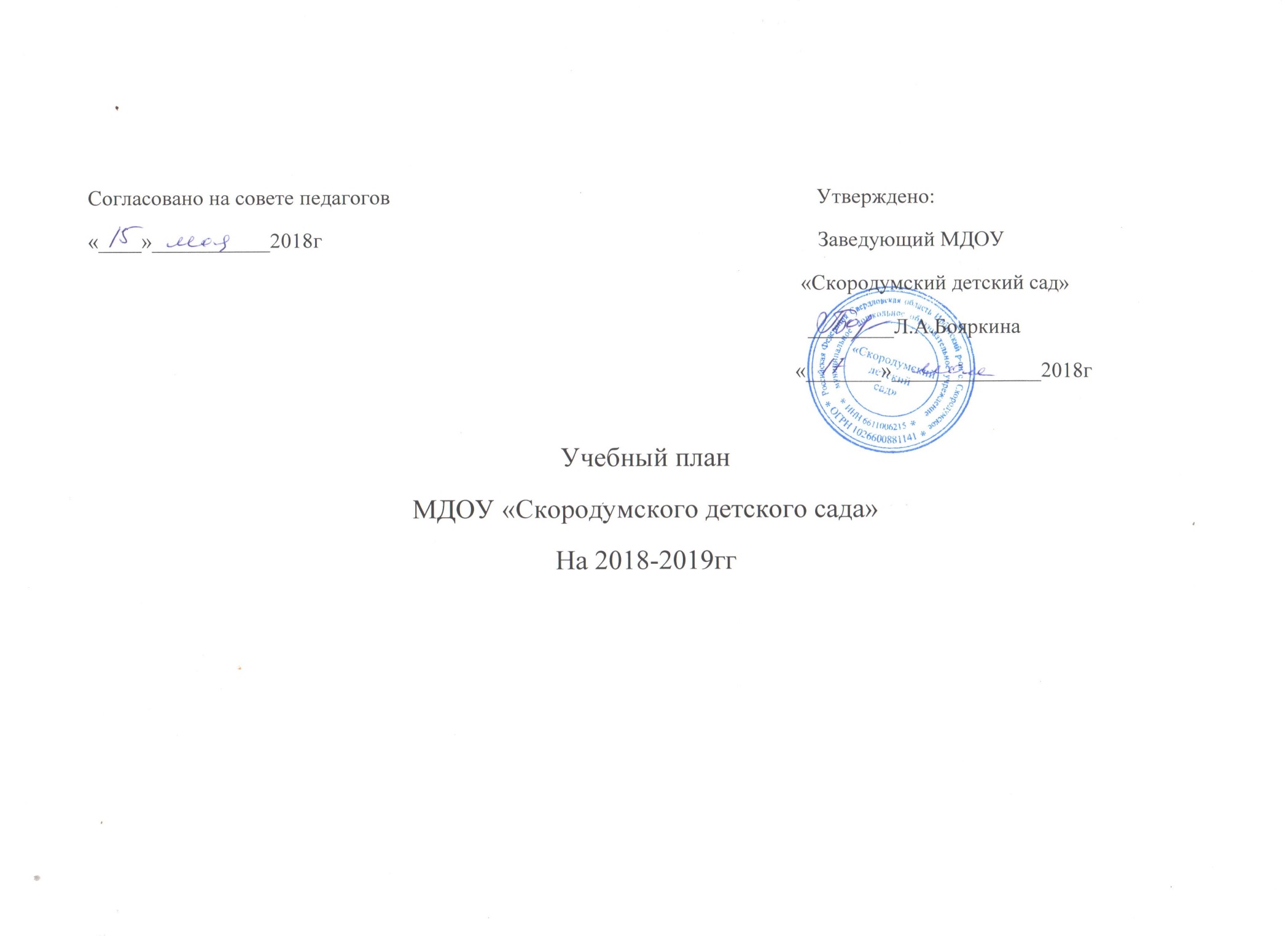 Согласовано на совете педагогов                                                                                Утверждено:«____»___________2018г                                                                                             Заведующий МДОУ                                                                                                              «Скородумский детский сад»                                                                                                     ________Л.А.Бояркина                                                                                                                «_______»______________2018гУчебный план МДОУ «Скородумского детского сада»На 2018-2019ггКалендарный учебный  график на 2018 – 2019 учебный год  Учебный  план на 2018- 2019  годУчебный план муниципального  дошкольного образовательного учреждения «Скородумский  детский сад» на 2018 – 2019 учебный  год (далее Учебный план) регламентирует выполнение Основной общеобразовательной программы - образовательной программы дошкольного образования  МДОУ  «Скородумский детский сад»(далее Образовательная программа) в двух частях: обязательной части и части формируемой образовательных отношений. Учебный план состоит из двух разделов: пояснительная записка, учебный план.Пояснительная записка Учебный план разработан в соответствии: 	•	Федеральным законом Российской Федерации от 29 декабря 2012 г. N 273-ФЗ "Об образовании в Российской Федерации" •	Приказом Министерства образования и науки Российской Федерации N 1155  от 17 октября 2013 г. «Об утверждении Федерального государственного образовательного стандарта дошкольного образования»; •	«Порядок  организации и осуществления образовательной деятельности по основным общеобразовательным программам - образовательным программам дошкольного образования», утверждённый Приказом Министерства образования и науки Российской Федерации N 1014 от 30 августа 2013 г.; Постановление Главного государственного санитарного врача РФ N 26 от 15.05.2013 (ред. от 27.08.2015г.) «Об утверждении СанПиН 2.4.1.3049-13 "Санитарно-эпидемиологические требования к устройству, содержанию и организации режима работы дошкольных образовательных организаций".Учебный план разработан с учетом Примерной основной образовательной программы дошкольного образования, одобренной решением федерального учебно-методического объединения по общему образованию от 20 мая 2015г. № 2/15I. I часть, обязательная часть, разработана  с использованием   комплексной  образовательной программы дошкольного образования «От рождения до школы»,  под редакцией Н.Е.Вераксы, Т.С.Комаровой, М.А.Васильевой (издание 4-е, исправленное и дополненное Мозаика-синтез Москва, 2016г.);II часть, формируемая участниками образовательных отношений, разработана с использованием образовательной программы «Мы живём на Урале» Толстикова О.В., Савельева О.В. (Екатеринбург: ГАОУ ДПО СО «ИРО». – 2013г. –102с).     Обязательная часть,  Образовательной программы, Учебным планом, фиксирует максимальный объём непрерывной образовательной деятельности обучающихся в неделю, распределяет учебное время, отводимое на усвоение содержания образования по образовательным областям (социально-коммуникативной, познавательной, речевой, художественно-эстетической и физического развития), учебным дисциплинам организованных в форме образовательных предложений для целой группы(занятий), и распределяет нагрузку по возрастам  разновозрастной группе младшего дошкольного  возраста (1г6м – 4 лет) и в разновозрастной группе старшего дошкольного возраста (4 - 7лет).       Реализация обязательной части образовательной программы:Образовательная область социально-коммуникативное развитие детей в возрасте от 2 до 7 лет  организуется через сочетание организованных взрослыми  и самостоятельно инициируемой детьми видов деятельности соответствующих возрасту.      Часть, формируемая участниками образовательных отношений, Образовательной программы, Учебным планом  не регламентируется, образовательная деятельность организуется в вариативных формах с детьми с 3 до 7 лет таких как: различные виды игр, взаимодействие и общение детей и взрослых, проекты различной направленности, социальные акции, а так же используется образовательный потенциал режимных моментов. Примерный объем времени отводимой на реализацию части формируемой участниками образовательных отношений определен в Модели образовательной деятельности Организационного раздела Образовательной программыУчебный план на 2018 -2019 учебный год  Режим занятий обучающихся на 2018 – 2019 учебный годПояснительная записка.    Режим занятий обучающихся муниципального дошкольного образовательного учреждения «Скородумский детский сад  (далее по тексту - учреждение) разработан на основании:•	Федерального закона от 29 декабря 2012 г. № 273-ФЗ «Об образовании в Российской Федерации»;•	Постановления Главного государственного санитарного врача РФ от 15.05.2013 №26 (редакцией от 27.08.2015) «Об утверждении СанПиН 2.4.1.3049-13» Санитарно-эпидемиологические требования к устройству, содержанию и организации режима работы дошкольных образовательных организаций»;•	Приказа Министерства образования и науки Российской Федерации от 17 октября 2013г №1155  «Об утверждении федерального государственного образовательного стандарта дошкольного образования»;•	Примерной основной образовательной программы дошкольного образования, одобренной решением Федерального учебно-методического объединения по общему образованию от 20 мая 2015г №2/15;•	Устава муниципального  дошкольного образовательного учреждения «Скородумский детский сад.Режим занятий обучающихся регламентирует максимально допустимый объем непрерывной образовательной деятельности с обучающимися в течение дня и недели. В учреждении непрерывная образовательная деятельность с обучающимися организована в форме образовательных предложений для целой группы (занятий) – далее по тексту занятие. Режим занятий обучающихся соответствует календарному учебному графику, учебному плану, расписанию образовательных предложений для целой группы (занятий), режиму дня учреждения.Режим занятий обучающихся обязателен для исполнения  педагогическими работниками, учебно-вспомогательным персоналом учреждения. Заведующий учреждением осуществляет текущий контроль исполнения режима занятий обучающихся в учреждении. Ознакомление родителей (законных представителей) обучающихся  с  режимом занятий обучающихся осуществляется при приеме детей в учреждение, на родительских собраниях. Режим занятий обучающихся публикуется на официальном сайте учреждения в информационно-телекоммуникационной сети «Интернет». Режим работы учреждения - пятидневная  учебная неделя, занятия с обучающимися организованы в двух разновозрастных группах: •	разновозрастной группе младшего дошкольного возраста с 3лет до 4 лет;•	в разновозрастной группе старшего дошкольного возраста с 4 лет до 7 лет.Режим занятий обучающихся  в разновозрастной группе младшего дошкольного возраста от 3лет до 4 лет.     Длительность занятия для детей  с 3 лет до 4 лет – 15 минут по 10 занятий в неделю. Занятия  проводятся по подгруппам.  Объём образовательной нагрузки в первую половину дня для детей с 3 до 4 лет -  30 минут,  перерыв между занятиями 10 минут.Занятия по физической культуре для детей с 3  до 4 лет организованы  3 раза в неделю по 15 минут. Режим занятий обучающихся в разновозрастной группе старшего дошкольного возраста  от  4 лет  до  7 лет.       Длительность занятий:-  для детей 4 – 5 лет 20 минут  - 10 занятий в неделю;  - для детей 5- 6 лет 20- 25 минут – 13 занятий в неделю; - для детей 6-7 лет не более 30 минут – 14 занятий в неделю.       Объём образовательной нагрузки в первую половину дня для детей с 4 до 5 лет  - 40 минут,  для детей 5 до 6 лет – 45 минут, для детей  с 6 до 7 лет – 1час 30 минут, перерыв между занятиями 10 минут, в средине времени отведенного на занятия проводится физкультминутка. Занятия  для обучающихся с 5 до 7 лет три раза в неделю организованы во второй половине дня, после дневного сна, продолжительностью не более 25 – 30 минут. Занятия, требующие повышенную познавательную активность  и умственное напряжение детей, организованы в первую половину дня.        Занятия  по физическому развитию организованы 3 раз в неделю. Длительность занятий по физическому развитию зависит от возраста детей и составляет: в средней подгруппе (4-5 лет) - 20 минут; в старшей подгруппе (5-6 лет) - 25 минут; в подготовительной к школе подгруппе (6 -7 лет) - 30 минут.Один раз в неделю (при отсутствии у детей медицинских противопоказаний и наличии у детей спортивной одежды, соответствующей погодным условиям) для детей 5 - 7 лет круглогодично проводятся занятия по физическому развитию  на открытом воздухе. В теплое время года при благоприятных метеорологических условиях занятия обучающихся по физическому развитию проводятся на открытом воздухе. Расписание образовательных  предложений  для целой группы (занятий) 2018-2019  учебный год                        СодержаниеРазновозрастная группа  дошкольного возрастаРазновозрастная группа  дошкольного возрастаРазновозрастная группа  дошкольного возрастаРазновозрастная группа  дошкольного возрастаРазновозрастная группа  дошкольного возраста                        Содержаниес 3 до 4 летс 3 до 4 летс 4 до 5 летс 5 до 6 летс 6 до 7 летКоличество возрастных групп111Начало учебного года3 сентября3 сентября3 сентября3 сентября3 сентябряГрафик каникул09.01.2019- 21.01.201909.01.2019- 21.01.201909.01.2019- 21.01.201909.01.2019- 21.01.20193 сентябряГрафик каникул03.06.2019 -31.08.201903.06.2019 -31.08.201903.06.2019 -31.08.201903.06.2019 -31.08.201909.01.2019- 21.01.2019Окончание учебного года31.05.201931.05.201931.05.201931.05.201903.06.2019 -31.08.2019Продолжительность учебного года. ность учебного года всего.к обучению грамотеятельностих/ нагрузка в неделю в минутах)ные дисциплины:в том числе:36 недель36 недель36 недель36 недель31.05.20191 полугодие17 недель17 недель17 недель17 недель36 недель2 полугодие19 недель19 недель19 недель19 недель17 недельПродолжительность учебной недели5 дней5 дней5 дней5 дней19 недельОбъем недельной образовательной нагрузки (по образовательным предложениям для целой группы (занятиям)) по I части:10/15/1502ч30мин10/15/1502ч30мин10/15/1502ч30мин10/15/1502ч30мин5 днейОбъем недельной образовательной нагрузки (по образовательным предложениям для целой группы (занятиям)) по II части образовательная деятельность не регламентируется и организуется в вариативных формах т.к. различные виды игр, взаимодействие и общение детей и взрослых, проекты различной направленности, социальные акции, а так же используется образовательный потенциал режимных моментов. образовательная деятельность не регламентируется и организуется в вариативных формах т.к. различные виды игр, взаимодействие и общение детей и взрослых, проекты различной направленности, социальные акции, а так же используется образовательный потенциал режимных моментов. образовательная деятельность не регламентируется и организуется в вариативных формах т.к. различные виды игр, взаимодействие и общение детей и взрослых, проекты различной направленности, социальные акции, а так же используется образовательный потенциал режимных моментов. образовательная деятельность не регламентируется и организуется в вариативных формах т.к. различные виды игр, взаимодействие и общение детей и взрослых, проекты различной направленности, социальные акции, а так же используется образовательный потенциал режимных моментов. образовательная деятельность не регламентируется и организуется в вариативных формах т.к. различные виды игр, взаимодействие и общение детей и взрослых, проекты различной направленности, социальные акции, а так же используется образовательный потенциал режимных моментов. образовательная деятельность не регламентируется и организуется в вариативных формах т.к. различные виды игр, взаимодействие и общение детей и взрослых, проекты различной направленности, социальные акции, а так же используется образовательный потенциал режимных моментов. образовательная деятельность не регламентируется и организуется в вариативных формах т.к. различные виды игр, взаимодействие и общение детей и взрослых, проекты различной направленности, социальные акции, а так же используется образовательный потенциал режимных моментов. Итого объем образовательной нагрузки на ребенка в неделю10/15/1502ч30мин10/15/1502ч30мин10/15/1502ч30мин10/15/1502ч30мин Учебно-диагностическая деятельность1.09.2016-09.09.20161.09.2016-09.09.20161.09.2016-09.09.20161.09.2016-09.09.2016Итоговый мониторинг20.05.2019-31.05.201920.05.2019-31.05.201920.05.2019-31.05.201920.05.2019-31.05.2019Праздничные дни4 ноября, с 30 декабря по 8 января, 23, 24,25 февраля, 8 марта, 1мая,  9 мая.4 ноября, с 30 декабря по 8 января, 23, 24,25 февраля, 8 марта, 1мая,  9 мая.4 ноября, с 30 декабря по 8 января, 23, 24,25 февраля, 8 марта, 1мая,  9 мая.4 ноября, с 30 декабря по 8 января, 23, 24,25 февраля, 8 марта, 1мая,  9 мая.группаВозрастКоличество дисциплинКоличество образовательных предложений  для целой группы (занятий) в неделюДлительность образовательного предложенияНагрузка на ребенка в неделюРазновозрастная группа  младшего дошкольного возраста1г 6м – 2 л.61010мин100 минРазновозрастная группа  младшего дошкольного возраста2г – 3 л.71010 мин.100 мин.Разновозрастная группа  младшего дошкольного возраста3л – 4 л.81015 мин.150 минРазновозрастная группа  старшего дошкольного возраста4л – 5 л.81020 мин.200 мин.Разновозрастная группа  старшего дошкольного возраста5л – 6 л.9520 мин 300 минРазновозрастная группа  старшего дошкольного возраста5л – 6 л.9825 мин 300 минРазновозрастная группа  старшего дошкольного возраста6л – 7 л.91430мин420 мин.Образовательные областиобразовательное  предложение для целой группы (занятие)Разновозрастная группа дошкольного возраста (3 лет до 7лет)Разновозрастная группа дошкольного возраста (3 лет до 7лет)Разновозрастная группа дошкольного возраста (3 лет до 7лет)Разновозрастная группа дошкольного возраста (3 лет до 7лет)Разновозрастная группа дошкольного возраста (3 лет до 7лет)Разновозрастная группа дошкольного возраста (3 лет до 7лет)Разновозрастная группа дошкольного возраста (3 лет до 7лет)Разновозрастная группа дошкольного возраста (3 лет до 7лет)Разновозрастная группа дошкольного возраста (3 лет до 7лет)Образовательные областиобразовательное  предложение для целой группы (занятие)3л – 4л3л – 4л4л – 5л4л – 5л5л – 6л5л – 6л6л – 7л6л – 7лОбразовательные областиобразовательное  предложение для целой группы (занятие)количествоДлительность /сумма(мин)количествоДлительность /сумма(мин)количествоДлительность /сумма(мин)количествоДлительность /сумма(мин)Познавательное развитиеПознавательное развитиеОзнакомление с окружающим миром115/ 15120/ 20220/40230/60Познавательное развитиеФЭМП115/ 15120/ 20120/ 20230/ 60Развитие речиРазвитие речи115/ 15120/ 20220-25/45230/ 60Художественно-эстетическое развитиеМузыка215/ 30220/ 40225/ 50230/ 60Художественно-эстетическое развитиерисование115/ 15120/ 20220-25/45230/ 60Художественно-эстетическое развитиелепка0,515/ 7,50,520/ 100,520/ 100,530/ 15Художественно-эстетическое развитиеаппликация0,515/ 7,50,520/ 100,520/ 100,530/ 15Физическое развитиеРазвитие движенийФизическое развитиеФизическая культура в помещении 315/ 45320/ 60225/ 50230/ 60Физическое развитиеФизическая культура на воздухе125/ 25130/ 30ИТОГО10150102001330014420                        Содержание                        СодержаниеРазновозрастная группа младшего дошкольного возрастаРазновозрастная группа младшего дошкольного возрастаРазновозрастная группа младшего дошкольного возрастаРазновозрастная группа младшего дошкольного возрастаРазновозрастная группа младшего дошкольного возрастаРазновозрастная группа старшего дошкольного возрастаРазновозрастная группа старшего дошкольного возрастаРазновозрастная группа старшего дошкольного возрастаРазновозрастная группа старшего дошкольного возрастаРазновозрастная группа старшего дошкольного возраста                        Содержание                        Содержаниес 3 до 4 летс 4 до 5 летс 4 до 5 летс 5 до 6 летс 6 до 7 летс 6 до 7 летПродолжительность учебной неделиПродолжительность учебной недели5 дней5 дней5 дней5 дней5 дней5 днейКоличество часов в неделю Количество часов в неделю 10/15/1502ч30мин10/20/2003ч 20мин10/20/2003ч 20мин5/20/1008/25/200300мин\5ч00м14/30/4207ч00мин14/30/4207ч00минРежим образовательных предложений для целой группы (занятий) Режим образовательных предложений для целой группы (занятий) Режим образовательных предложений для целой группы (занятий) Режим образовательных предложений для целой группы (занятий) Режим образовательных предложений для целой группы (занятий) Режим образовательных предложений для целой группы (занятий) Режим образовательных предложений для целой группы (занятий) Режим образовательных предложений для целой группы (занятий) Режим образовательных предложений для целой группы (занятий) Режим образовательных предложений для целой группы (занятий) Режим образовательных предложений для целой группы (занятий) Режим образовательных предложений для целой группы (занятий) понедельникI половина дня1.  9.00 – 9.15Перерыв 9.15-9.252.  9.25 – 9.401.  9.00 – 9.15Перерыв 9.15-9.252.  9.25 – 9.401.  9.00 – 9.15Перерыв 9.15-9.252.  9.25 – 9.40  9.00 – 9.20Перерыв 9.20-9.45   2.     9.45 – 10.051.       9.00-9.20Перерыв 9.20-9.452.      9.45-10.101.       9.00-9.20Перерыв 9.20-9.452.      9.45-10.101.  9.00-9.30Перерыв 9.30-9.452.  9.45-10.15понедельникII половина днявторникI половина дня1.  9.00 – 9.15Перерыв 9.15-9.252.   9.25 – 9.401.  9.00 – 9.15Перерыв 9.15-9.252.   9.25 – 9.401.  9.00 – 9.15Перерыв 9.15-9.252.   9.25 – 9.401.    9.00 – 9.20Перерыв 9.20-9.452 .   9.45 – 10.05   9.00-9.20Перерыв 9.20-9.45    2.      9.45-10.10   9.00-9.20Перерыв 9.20-9.45    2.      9.45-10.101.   9.00-9.30Перерыв 9.30-9.452.  9.45-10.15вторникII половина дня3.   15.30 – 15.553.   15.30 – 15.553. 15.30 – 16.00средаI половина дня1.   9.00 – 9.15Перерыв 9.15-9.252.   9.25 – 9.401.   9.00 – 9.15Перерыв 9.15-9.252.   9.25 – 9.401.   9.00 – 9.15Перерыв 9.15-9.252.   9.25 – 9.401.  9.00 – 9.20Перерыв 9.20-9.452.  9.45 – 10.051.   9.00-9.20Перерыв 9.20-9.45  2.   9.45 -10.101.   9.00-9.20Перерыв 9.20-9.45  2.   9.45 -10.10   1.   9.00-9.30Перерыв9.30-9.45   2.   9.45-10.15Перерыв10.15-10.25  3.   10.25 – 10.55средаII половина дня3.   15.30 – 15.553.   15.30 – 15.55   4.   15.30 –16.00четвергI половина дня1.    9.00 – 9.15Перерыв 9.15-9.252.   9.25 – 9.401.    9.00 – 9.15Перерыв 9.15-9.252.   9.25 – 9.401.    9.00 – 9.15Перерыв 9.15-9.252.   9.25 – 9.40 9.00 – 9.20Перерыв 9.35-9.452.     9.45 – 10.05       1.     9.00-9.20Перерыв 9.20-9.45       2.    9.45-10.10       1.     9.00-9.20Перерыв 9.20-9.45       2.    9.45-10.10   1.   9.00-9.30Перерыв 9.30-9.452.  9.45-10.15четвергII половина дня3. 15.30 – 15.553. 15.30 – 15.55 3.  15.30 – 16.00пятницаI половина дня1.   9.00 – 9.15Перерыв 9.15-9.252.   9.25 – 9.401.   9.00 – 9.15Перерыв 9.15-9.252.   9.25 – 9.401.   9.00 – 9.15Перерыв 9.15-9.252.   9.25 – 9.409.00 – 9.20Перерыв 9.20-9.452.     9.45 –10.051.    9.00 – 9.20Перерыв 9.20-10.502.     10.50 -11.151.    9.00 – 9.20Перерыв 9.20-10.502.     10.50 -11.15  1.   9.00 – 9.30Перерыв– 10.502.10.50 -11.20пятницаII половина дняРазновозрастная группа младшего дошкольного возрастаРазновозрастная группа младшего дошкольного возрастаРазновозрастная группа младшего дошкольного возрастаРазновозрастная группа старшего дошкольного возрастаРазновозрастная группа старшего дошкольного возрастаРазновозрастная группа старшего дошкольного возраста3-4 лет4-5 лет5-6 лет6-7 летпонедельникутро1. ознакомление с окружающим миром9.00 – 9.15Перерыв 9.15-9.252.физическая культура в помещении9.25 – 9.401. ознакомление с окружающим миром9.00 – 9.20Перерыв 9.20-9.452. физическая культура в помещении9.45 – 10.051. ознакомление с окружающим миром9.00-9.20Перерыв 9.20-9.452. физическая культура в помещении9.45-10.101. ознакомление с окружающим миром9.00-9.30Перерыв 9.30-9.452. физическая культура в помещении9.45-10.15понедельниквечер1. ознакомление с окружающим миром9.00 – 9.15Перерыв 9.15-9.252.физическая культура в помещении9.25 – 9.401. ознакомление с окружающим миром9.00 – 9.20Перерыв 9.20-9.452. физическая культура в помещении9.45 – 10.051. ознакомление с окружающим миром9.00-9.20Перерыв 9.20-9.452. физическая культура в помещении9.45-10.101. ознакомление с окружающим миром9.00-9.30Перерыв 9.30-9.452. физическая культура в помещении9.45-10.15вторникутро1. Развитие речи9.00 – 9.15Перерыв 9.15-9.252. Музыка9.25 – 9.401.ФЭМП9.00 – 9.20Перерыв 9.20-9.452.музыка9.45 – 10.051.ФЭМП9.00-9.20Перерыв 9.20-9.452.Музыка9.45-10.101.ФЭМП9.00-9.30Перерыв 9.30-9.452.Музыка9.45-10.15вторникВечер1. Развитие речи9.00 – 9.15Перерыв 9.15-9.252. Музыка9.25 – 9.401.ФЭМП9.00 – 9.20Перерыв 9.20-9.452.музыка9.45 – 10.051.ФЭМП9.00-9.20Перерыв 9.20-9.452.Музыка9.45-10.101.ФЭМП9.00-9.30Перерыв 9.30-9.452.Музыка9.45-10.15вторникВечер1. Развитие речи9.00 – 9.15Перерыв 9.15-9.252. Музыка9.25 – 9.401.ФЭМП9.00 – 9.20Перерыв 9.20-9.452.музыка9.45 – 10.053. Развитие речи15.30 – 15.553. Развитие речи15.30 – 16.00средаутро1. ФЭМП9.00 – 9.15Перерыв 9.15-9.252.Физическая культура в помещении9.25 – 9.401. Развитие речи9.00 – 9.20Перерыв 9.20-9.452.Физическая культура в помещении9.45 – 10.051. Развитие речи9.00-9.20Перерыв 9.20-9.452. Физическая культура в помещении9.45 -10.101. Развитие речи9.00-9.30Перерыв 9.30-9.452. Физическая культура в помещении9.45-10.15Перерыв 10.15-10.253. ФЭМП10.25 – 10.55средавечер1. ФЭМП9.00 – 9.15Перерыв 9.15-9.252.Физическая культура в помещении9.25 – 9.401. Развитие речи9.00 – 9.20Перерыв 9.20-9.452.Физическая культура в помещении9.45 – 10.051. Развитие речи9.00-9.20Перерыв 9.20-9.452. Физическая культура в помещении9.45 -10.101. Развитие речи9.00-9.30Перерыв 9.30-9.452. Физическая культура в помещении9.45-10.15Перерыв 10.15-10.253. ФЭМП10.25 – 10.55средавечер1. ФЭМП9.00 – 9.15Перерыв 9.15-9.252.Физическая культура в помещении9.25 – 9.401. Развитие речи9.00 – 9.20Перерыв 9.20-9.452.Физическая культура в помещении9.45 – 10.053. Рисование15.30 – 15.554. Рисование15.30 – 16.00четвергутро1.Лепка /Аппликация9.00 – 9.15Перерыв 9.15-9.252. Музыка9.25 – 9.401. Лепка/Аппликация9.00 – 9.20Перерыв 9.20-9.452.Музыка9.45 – 10.051. Лепка/Аппликация9.00-9.20Перерыв 9.20-9.452.Музыка9.45-10.101. Лепка/Аппликация9.00-9.30Перерыв 9.30-9.452.    Музыка9.45-10.15четвергвечер1.Лепка /Аппликация9.00 – 9.15Перерыв 9.15-9.252. Музыка9.25 – 9.401. Лепка/Аппликация9.00 – 9.20Перерыв 9.20-9.452.Музыка9.45 – 10.051. Лепка/Аппликация9.00-9.20Перерыв 9.20-9.452.Музыка9.45-10.101. Лепка/Аппликация9.00-9.30Перерыв 9.30-9.452.    Музыка9.45-10.15четвергвечер1.Лепка /Аппликация9.00 – 9.15Перерыв 9.15-9.252. Музыка9.25 – 9.401. Лепка/Аппликация9.00 – 9.20Перерыв 9.20-9.452.Музыка9.45 – 10.053. ознакомление с окружающим миром15.30 – 15.553. ознакомление с окружающим миром15.30 – 16.00пятницаутро1.Рисование9.00 – 9.15Перерыв 9.15-9.252.Физическая культура в помещении9.25 – 9.401. Рисование 9.00 – 9.20Перерыв 9.20-9.452. Физическая культура в помещении09.45 –10.051. Рисование9.00 – 9.20Перерыв 9.20- 10.502. Физическая культура на воздухе10.50 -11.151. Рисование9.00 – 9.30Перерыв9.30 – 10.502. Физическая культура на воздухе10.50 -11.20пятницавечер1.Рисование9.00 – 9.15Перерыв 9.15-9.252.Физическая культура в помещении9.25 – 9.401. Рисование 9.00 – 9.20Перерыв 9.20-9.452. Физическая культура в помещении09.45 –10.051. Рисование9.00 – 9.20Перерыв 9.20- 10.502. Физическая культура на воздухе10.50 -11.151. Рисование9.00 – 9.30Перерыв9.30 – 10.502. Физическая культура на воздухе10.50 -11.20